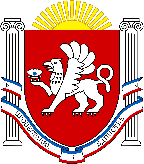 ГОСУДАРСТВЕННОЕ АВТОНОМНОЕ УЧРЕЖДЕНИЕ РЕСПУБЛИКИ КРЫМ «МЕДИАЦЕНТР им. ИСМАИЛА ГАСПРИНСКОГО»295048, Республика Крым, г. Симферополь, ул. Трубаченко, д. 23АПРИКАЗ«04» декабря 2019г.			 г. Симферополь				№75-одОб утверждении Положения о Проведении, Плана мероприятий молодежного форума – научно-практической конференции «Медиа-Крым»В целях выполнения плана мероприятий в соответствии с Соглашением 
от 09.01.2019г. № 1 «О Порядке и условиях предоставления субсидий на финансовое обеспечение выполнения государственного задания на оказание государственных услуг», протокола №1 от 04.12.2019 заседания организационного комитета по подготовке и проведению молодежного форума – научно-практической конференции «Медиа-Крым».ПРИКАЗЫВАЮ:1. Утвердить Положение молодежного форума – научно-практической конференции «Медиа-Крым» (Приложение 1).2. Утвердить план мероприятий по подготовке и проведению молодежного форума – научно-практической конференции «Медиа-Крым» (Приложение 2).3. Контроль за исполнением настоящего приказа оставляю за собой.Приложение № 1 к приказу ГАУ РК «Медиацентр им. И. Гаспринского»                                                                           от 04.12.2019 №75-одПОЛОЖЕНИЕо проведении молодежного форума– научно-практической конференции «Медиа-Крым»Молодежный форум – научно-практическая конференция «Медиа-Крым» - является молодежной площадкой, объединяющей профессионалов в сфере СМИ.Молодежный форум – место встречи и совместной деятельности молодежи, площадка, где каждый сможет продемонстрировать свой талант в сфере СМИ.Общие положенияНастоящее Положение определяет порядок проведения молодежного форума– научно-практической конференции «Медиа-Крым» (далее – Форум).Учредителем Форума является Государственный комитет по делам межнациональных отношений и депортированных граждан Республики Крым (далее – Госкомитет) и Государственное автономное учреждение Республики Крым «Медиацентр им. Исмаила Гаспринского» (далее – «Медиацентр»).Для решения целей и задач Форума создается Организационный комитет Форума (далее – «Оргкомитет»).В оргкомитет Форума входят представители Госкомитета, представители Медиацентра, представители Автономной некоммерческой организации «Общественная крымскотатарская телерадиокомпания», представители высших учебных заведений и др.Состав оргкомитета утверждается приказом Медиацентра.Тема, цель и задачи ФорумаТема Форума – роль активной молодежи в поликультурном медиапространстве Республики Крым.Цель Форума – привлечение активной молодежи для развития средств массовой информации Республики Крым.Задачи Форума:1. Формирование молодых профессионалов в сфере средств массовой информации на территории Республики Крым.2. Создание условий для творческого общения и совместной реализации творческих проектов в сфере средств массовой информации на территории Республики Крым.3. Создание системы эффективной коммуникации среди представителей различных молодежных сообществ, в том числе органов студенческого самоуправления.Дата и место проведения ФорумаФорум состоится 20 декабря 2019 года в конференц-зале гостиницы «Москва» г. Симферополь. Условия проведения ФорумаФорум включает работу следующих площадок:- Площадка «Печатные СМИ». Основная тема площадки – «Активное журналистское сообщество: растим новые кадры»;- Площадка «Телевидение». Основная тема площадки – «Операторское искусство: вчера, сегодня, завтра»;- Площадка «Радиовещание». Основная тема площадки «Радиоэфир полуострова: уверенное плавание на радиоволнах»;-   Площадка «Издательская деятельность». Основная тема площадки «СМИ Республики Крым: полиэтническая коммуникация»;- Площадка «Блогерская деятельность». Основная тема площадки «Блогерство в Крыму: критерии популярности личного блога»Цель площадок – создать условия для взаимодействия участников форума, обмена опытом деятельности, обсуждения и совместной выработки решений по актуальным вопросам, а также разработки совместных проектов.5. Участники ФорумаУчастниками Форума выступают:-  представители высших учебных заведений Республики Крым;-  представители Крымских СМИ- представители национально-культурных автономий и общественных организаций Республики Крым.Для участия в работе Форума необходимо заполнить анкету участника на сайте mediacentr.org.ru в срок до 17 декабря 2019 года.Заявки на участие в Форуме можно также направить в адрес Государственного автономного учреждения Республики Крым «Медиацентр им. Исмаила Гаспринского» до 17 декабря 2019 года по адресу:г. Симферополь, ул. Трубаченко, 23а.Телефон для справок: (3652) 598-712; +7(978)-024-46-24.e-mail: mediacenter2015@mail.ru6. Финансирование ФорумаРасходы по организации и проведению Форума осуществляются за счет средств бюджета Республики Крым.Приложение № 2к приказу ГАУ РК «Медиацентр им. И. Гаспринского»                                                                           от 04.12.2019  № 75-одПлан мероприятиймолодежного форума– научно-практическойконференции «Медиа-Крым»Врио директора ГАУ РК «Медиацентр им. И. Гаспринского»Р.А. БекировНаименование мероприятияВремя проведенияРегистрация участников форумас 10.30-11.00Открытие форума(выступление модератора)11.15Приветственные слова приглашенныхс 11.15-12.00Выступление спикеровс 12.00-13.00Кофе-брейкс 13.00-14.00Начало работы площадок(участники форума + спикеры)с 14.00 - 16.00Подведение итогов форума, награждение участников с 16.00